Publicado en Mérida el 28/01/2022 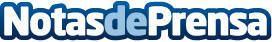 Extremadura referente de la cardioprotección en España con 9 desfibriladores por más de 10.000 habitantesALMAS INDUSTRIES B+SAFE: A  Extremadura con una 4 destacada posición le siguen, País Vasco Galicia y Cantabria. En el extremo opuesto esta Castilla La Mancha, con 1 desfibrilador por cada 10.000 habitantesDatos de contacto:ALMAS INDUSTRIES B+SAFENota de prensa publicada en: https://www.notasdeprensa.es/extremadura-referente-de-la-cardioproteccion Categorias: Nacional Medicina Sociedad Extremadura http://www.notasdeprensa.es